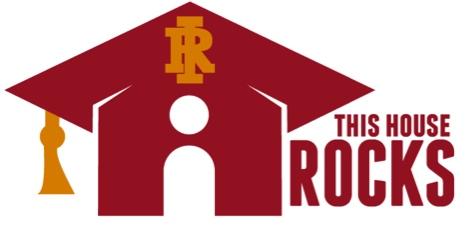 Rock Island-Milan School District 41Egan ColbreseAssistant Superintendent of Human ResourcesJOB DESCRIPTIONSTEAM & Instructional Design Specialist K-6POSITION INFORMATION:POSITION SUMMARY INFORMATION:  Essential Duties and Requirement DetailsPosition Summary Under the direction of the school principal, the STEAM (Science, Technology, Engineering, Arts, and Mathematics) & Instructional Design Specialist will utilize strategies, skills, tools, and techniques to enhance student inquiry, problem-solving, and critical thinking. The STEAM specialist will collaborate with K-6 teachers to promote interdisciplinary STEAM activities into a core curriculum. The specialist will use engineering design processes to promote discovery learning.Essential Functions and Responsibilities:Demonstrate the ability to model, deliver, and craft rich student-centered learning experiences around science, technology, engineering, arts, and math (STEAM concepts).Work in partnership with teachers and staff, modeling consistent, effective teaching with technology, engagement, lesson plan design, and use of technology, STEAM, and online tools.Demonstrate fundamental knowledge of the connection between technology, computer science, and other fields of study. Analyze ongoing data to determine student strengths and needs, sets and monitors individualized goals for students, and refines instruction.Deliver STEAM-oriented instruction through differentiated, project-based methodologies.Provide students the capabilities to utilize tools to analyze and interpret data as evidence to support conclusions. Facilitate engineering design processes (define, ask, imagine, plan, prototype, test, and improve).    Proactively communicate with parents, teachers, counselors, and administrators to help educate the whole child.Required Education:Bachelor’s degree in teaching with an emphasis on science, technology, engineering, and math.Required Experience/QualificationsPrior experience teaching STEAM is preferred but not required.Certifications and Licenses:Hold a valid Illinois certificate with a science or mathematics endorsement.STEM Education and Leadership Certificate required; or register for courses which will lead to the certificate within 30 days of employment.Required Knowledge, Skills, and AbilitiesExpert level of technology and 21st-century learning understanding and application.Deep knowledge of content standards, effective instructional strategies, and assessment-driven instruction.Strong Google Work Space Skills (Docs, Sheets, Slides, Sites, etc).Highly effective communication, listening, collaboration, and interpersonal skills.Effective written, verbal, and technology-based communication skills.Demonstrates the ability to work with and teach diverse students, staff, and caregivers.Physical Demands:The physical demands are representative of those that an employee must meet to perform the essential functions of this job successfully. Reasonable accommodations may enable individuals with disabilities to perform essential functions.Work Environment:The work environment characteristics represent those an employee encounters while performing this job's essential functions. Reasonable accommodations may enable individuals with disabilities to perform essential functions. For example, the noise level for this position is usually moderate. Acknowledgments:__________________________________________			________________________Supervisor/Manager Signature					Date___________________________________________		________________________Employee Signature							DatePOSITION TITLESTEAM & Instructional Design Specialist  K-6DATE CREATED or AMENDEDJune 14, 2023DEPARTMENTTeaching & LearningLOCATIONRI Center for Math & ScienceFULL-TIME/PART-TIMEFull-TimeAPPOINTMENT TERM182/DaysFLSA:  EXEMPT or NON-EXEMPTExemptREPORTS TO:  TITLE of POSITION  SUPERVISORPrincipalOTHER INFORMATIONRIEA Bargaining AgentTo perform this job successfully, an individual must be able to perform each essential duty satisfactorily. The requirements listed below represent the knowledge, skill, and ability required. Reasonable accommodations may be made to enable individuals with disabilities to perform the essential functions.The above job description is not intended to be an all-inclusive list of duties and standards of the position. Incumbents will follow any other instructions and perform any other related duties as assigned by their supervisor.